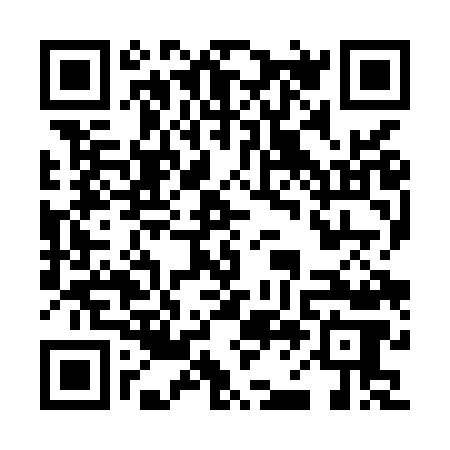 Ramadan times for Badia a Ruoti, ItalyMon 11 Mar 2024 - Wed 10 Apr 2024High Latitude Method: Angle Based RulePrayer Calculation Method: Muslim World LeagueAsar Calculation Method: HanafiPrayer times provided by https://www.salahtimes.comDateDayFajrSuhurSunriseDhuhrAsrIftarMaghribIsha11Mon4:574:576:3212:234:286:156:157:4512Tue4:554:556:3112:234:296:176:177:4613Wed4:544:546:2912:234:306:186:187:4814Thu4:524:526:2712:234:316:196:197:4915Fri4:504:506:2512:224:326:206:207:5016Sat4:484:486:2312:224:336:226:227:5117Sun4:464:466:2212:224:346:236:237:5318Mon4:444:446:2012:224:346:246:247:5419Tue4:424:426:1812:214:356:256:257:5520Wed4:404:406:1612:214:366:266:267:5721Thu4:384:386:1412:214:376:286:287:5822Fri4:364:366:1312:204:386:296:297:5923Sat4:344:346:1112:204:396:306:308:0124Sun4:324:326:0912:204:406:316:318:0225Mon4:304:306:0712:194:416:326:328:0426Tue4:284:286:0612:194:426:336:338:0527Wed4:264:266:0412:194:436:356:358:0628Thu4:244:246:0212:194:436:366:368:0829Fri4:224:226:0012:184:446:376:378:0930Sat4:204:205:5812:184:456:386:388:1131Sun5:185:186:571:185:467:397:399:121Mon5:165:166:551:175:477:417:419:132Tue5:145:146:531:175:487:427:429:153Wed5:125:126:511:175:487:437:439:164Thu5:105:106:501:165:497:447:449:185Fri5:085:086:481:165:507:457:459:196Sat5:065:066:461:165:517:467:469:217Sun5:045:046:441:165:527:487:489:228Mon5:025:026:431:155:527:497:499:249Tue5:005:006:411:155:537:507:509:2510Wed4:574:576:391:155:547:517:519:27